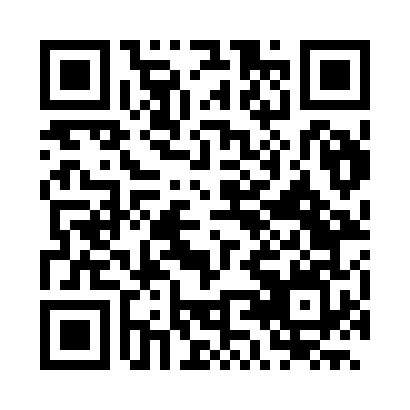 Prayer times for Iranduba, BrazilMon 1 Apr 2024 - Tue 30 Apr 2024High Latitude Method: NonePrayer Calculation Method: Muslim World LeagueAsar Calculation Method: ShafiPrayer times provided by https://www.salahtimes.comDateDayFajrSunriseDhuhrAsrMaghribIsha1Mon4:536:0212:043:176:067:112Tue4:536:0212:043:176:067:113Wed4:536:0212:043:176:067:114Thu4:526:0212:033:176:057:105Fri4:526:0112:033:186:057:106Sat4:526:0112:033:186:057:107Sun4:526:0112:033:186:047:108Mon4:516:0112:023:186:047:099Tue4:516:0112:023:186:047:0910Wed4:516:0012:023:186:037:0911Thu4:516:0012:023:186:037:0812Fri4:506:0012:013:186:037:0813Sat4:506:0012:013:186:027:0814Sun4:506:0012:013:186:027:0815Mon4:505:5912:013:186:027:0716Tue4:495:5912:003:196:017:0717Wed4:495:5912:003:196:017:0718Thu4:495:5912:003:196:017:0719Fri4:495:5912:003:196:007:0620Sat4:495:5911:593:196:007:0621Sun4:485:5911:593:196:007:0622Mon4:485:5911:593:196:007:0623Tue4:485:5811:593:195:597:0624Wed4:485:5811:593:195:597:0625Thu4:485:5811:593:195:597:0526Fri4:475:5811:583:195:597:0527Sat4:475:5811:583:195:587:0528Sun4:475:5811:583:195:587:0529Mon4:475:5811:583:195:587:0530Tue4:475:5811:583:195:587:05